GUÍA DE MATEMÁTICAS                      ¿Qué necesito saber?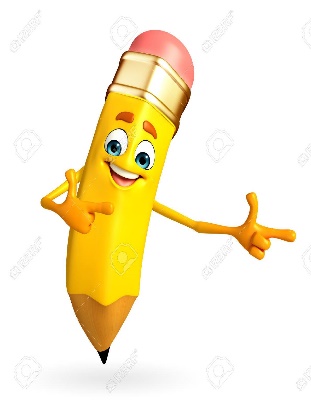 Un patrón es una secuencia repetida, basada en una regla que puede ser de números o de formas, que se mantiene igual a lo largo de la secuencia. Si la secuencia aumenta, la regla es sumar. En cambio si el número de la secuencia disminuye, la regla es restar.CONTAR DE 3 en 3¿Cuántos estudiantes hay?Un grupo estudiantes.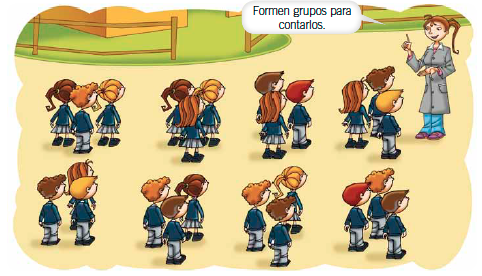 Dos grupos estudiantes. Tres grupos estudiantes.• ¿Cuántos grupos de estudiantes hay?    _______  grupos de estudiantes.• ¿Cuántos estudiantes hay en total? Sigue el conteo y responde.3,  6,  9,  , ,  ,  , Hay estudiantes en total ________1. Cuenta de 3 en 3 y completa.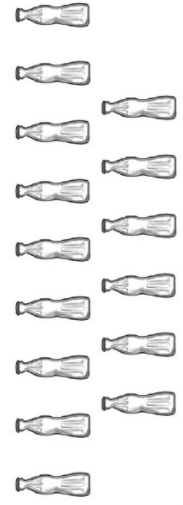 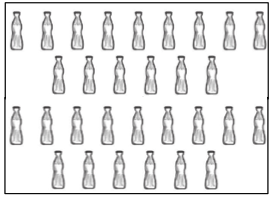     Hay  ______    .					    Hay   _______  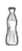     Hay ______  grupos de  3.				    Hay _______ grupos de 32. Resuelve registrando el conteo. La Granja Educativa del Saber renueva los corrales de los animales cada 3 años. Si la primera vez que se renovaron los corrales fue en el año 2000, ¿en qué años se han vuelto a renovar los corrales?2.000   -              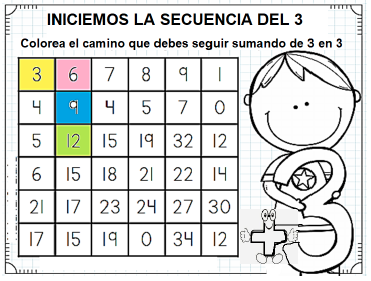 CONTAR DE 4 en 4Completa siguiendo el conteo y responde.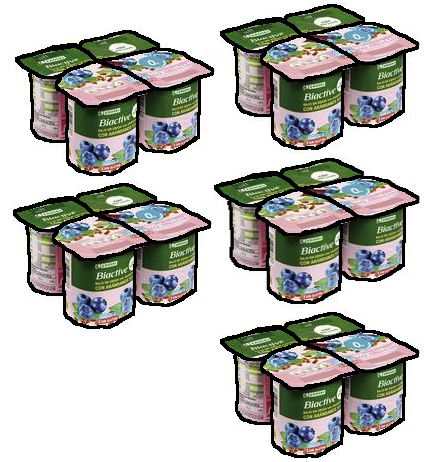 • ¿Cuántos yogures tiene cada grupo? Cada grupo tiene ___ yogures.• ¿Cuántos grupos de yogures hay? Hay ____grupos de yogures.• ¿Cuántos yogures hay en total? ______3. Resuelve registrando el conteo. Cada cuatro años en nuestro planeta hay un año bisiesto. Si el último año bisiesto fue el 2012, ¿qué otros años serán bisiestos?2012 ,                        ,                      ,                           ,     110055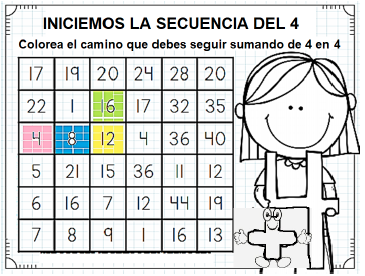 CONTAR DE 5 en 5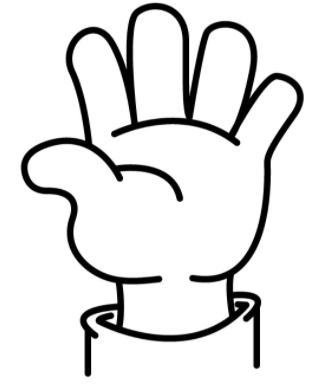 • ¿Cuántos manos hay? _______• ¿Cuántos dedos tiene cada mano?.  ________• ¿Cuántos dedos hay en total? Sigue el conteo y responde.5, 10,Hay    _________   dedos en total.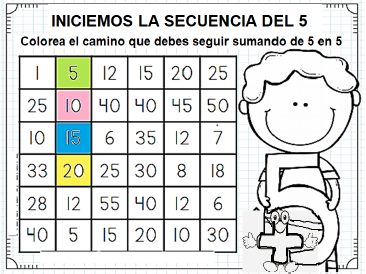 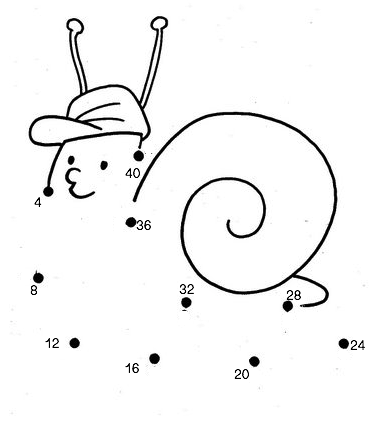 Nombre:Curso: 3°A   Fecha: semana N°20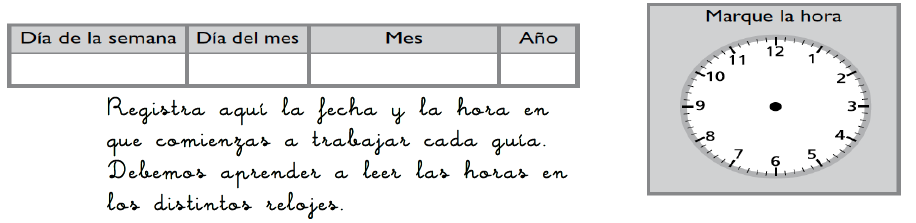 ¿QUÉ APRENDEREMOS?¿QUÉ APRENDEREMOS?¿QUÉ APRENDEREMOS?Objetivo (s): OA12 Generar, describir y registrar patrones numéricos, usando una variedad de estrategias en tablas del 100, de manera manual y/o con software educativo.Objetivo (s): OA12 Generar, describir y registrar patrones numéricos, usando una variedad de estrategias en tablas del 100, de manera manual y/o con software educativo.Objetivo (s): OA12 Generar, describir y registrar patrones numéricos, usando una variedad de estrategias en tablas del 100, de manera manual y/o con software educativo.Contenidos: Patrones, secuencias.Contenidos: Patrones, secuencias.Contenidos: Patrones, secuencias.Objetivo de la semana: Completar patrones numéricos, contando de 3 en 3, de 4 en 4 y de 5 en 5.Objetivo de la semana: Completar patrones numéricos, contando de 3 en 3, de 4 en 4 y de 5 en 5.Objetivo de la semana: Completar patrones numéricos, contando de 3 en 3, de 4 en 4 y de 5 en 5.Habilidad: Completar.Habilidad: Completar.Habilidad: Completar.Contar de 3 en 3Contar de 3 en 3Hacia adelanteHacia atrásSumar 3Restar 33, 6,9, 12,15, 18…27, 24, 21, 18, 15, 12,…Contar de 4 en 4Contar de 4 en 4Hacia adelanteHacia atrásSumar 4Restar 44, 8,12, 15,16, 20…32, 28, 24, 20, 16, 12,…¿Cómo lo hiciste?¿Cómo lo hiciste?¿Cómo lo hiciste?Muy bien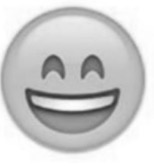 Bien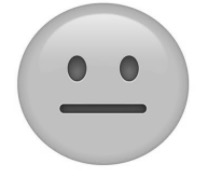 Puedo mejorar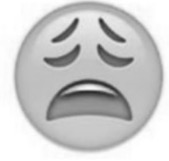 